Data: 13.01.2014						conf.univ.dr. Pető Károly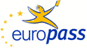 Curriculum vitae Europass Curriculum vitae Europass Informaţii personaleInformaţii personaleNume / PrenumeNume / Prenume Dr. Pető Károly Dr. Pető Károly Dr. Pető Károly Dr. Pető Károly Dr. Pető Károly Dr. Pető Károly Dr. Pető Károly Dr. Pető Károly Dr. Pető Károly Dr. Pető Károly Dr. Pető Károly Dr. Pető Károly Dr. Pető Károly Dr. Pető KárolyAdresă(e)Adresă(e)4032, Debrecen, Str. Károli G. nr. 112/44032, Debrecen, Str. Károli G. nr. 112/44032, Debrecen, Str. Károli G. nr. 112/44032, Debrecen, Str. Károli G. nr. 112/44032, Debrecen, Str. Károli G. nr. 112/44032, Debrecen, Str. Károli G. nr. 112/44032, Debrecen, Str. Károli G. nr. 112/44032, Debrecen, Str. Károli G. nr. 112/44032, Debrecen, Str. Károli G. nr. 112/44032, Debrecen, Str. Károli G. nr. 112/44032, Debrecen, Str. Károli G. nr. 112/44032, Debrecen, Str. Károli G. nr. 112/44032, Debrecen, Str. Károli G. nr. 112/44032, Debrecen, Str. Károli G. nr. 112/4Telefon(oane)Telefon(oane)Personal: +36 30 299 3839                      Personal: +36 30 299 3839                      Personal: +36 30 299 3839                      Personal: +36 30 299 3839                      Personal: +36 30 299 3839                      E-mail(uri)E-mail(uri)peto@agr.unideb.hu peto@agr.unideb.hu peto@agr.unideb.hu peto@agr.unideb.hu peto@agr.unideb.hu peto@agr.unideb.hu peto@agr.unideb.hu peto@agr.unideb.hu peto@agr.unideb.hu peto@agr.unideb.hu peto@agr.unideb.hu peto@agr.unideb.hu peto@agr.unideb.hu peto@agr.unideb.hu Naţionalitate(-tăţi)Naţionalitate(-tăţi) maghiară maghiară maghiară maghiară maghiară maghiară maghiară maghiară maghiară maghiară maghiară maghiară maghiară maghiarăData naşteriiData naşterii24.11.195824.11.195824.11.195824.11.195824.11.195824.11.195824.11.195824.11.195824.11.195824.11.195824.11.195824.11.195824.11.195824.11.1958SexSexMasculinMasculinMasculinMasculinMasculinMasculinMasculinMasculinMasculinMasculinMasculinMasculinMasculinMasculinExperienţa profesionalăExperienţa profesionalăPerioadaFuncţia sau postul ocupatActivităţi şi responsabilităţi principalePerioadaFuncţia sau postul ocupatActivităţi şi responsabilităţi principale1984-Cadru didactic universitar 2013 - decan 2011.07 – vicepreşedinte adjunt al Centrului de Ştiinţe Agrare2010- prodecan 2002-2010 – prodecan (responsabil activitatea didactică)2000 - 2002  director departament adjunt - cercetare1995 - conferenţiar universitar1991- lector universitar1984-1991 – asistent universitar1984-Cadru didactic universitar 2013 - decan 2011.07 – vicepreşedinte adjunt al Centrului de Ştiinţe Agrare2010- prodecan 2002-2010 – prodecan (responsabil activitatea didactică)2000 - 2002  director departament adjunt - cercetare1995 - conferenţiar universitar1991- lector universitar1984-1991 – asistent universitar1984-Cadru didactic universitar 2013 - decan 2011.07 – vicepreşedinte adjunt al Centrului de Ştiinţe Agrare2010- prodecan 2002-2010 – prodecan (responsabil activitatea didactică)2000 - 2002  director departament adjunt - cercetare1995 - conferenţiar universitar1991- lector universitar1984-1991 – asistent universitar1984-Cadru didactic universitar 2013 - decan 2011.07 – vicepreşedinte adjunt al Centrului de Ştiinţe Agrare2010- prodecan 2002-2010 – prodecan (responsabil activitatea didactică)2000 - 2002  director departament adjunt - cercetare1995 - conferenţiar universitar1991- lector universitar1984-1991 – asistent universitar1984-Cadru didactic universitar 2013 - decan 2011.07 – vicepreşedinte adjunt al Centrului de Ştiinţe Agrare2010- prodecan 2002-2010 – prodecan (responsabil activitatea didactică)2000 - 2002  director departament adjunt - cercetare1995 - conferenţiar universitar1991- lector universitar1984-1991 – asistent universitar1984-Cadru didactic universitar 2013 - decan 2011.07 – vicepreşedinte adjunt al Centrului de Ştiinţe Agrare2010- prodecan 2002-2010 – prodecan (responsabil activitatea didactică)2000 - 2002  director departament adjunt - cercetare1995 - conferenţiar universitar1991- lector universitar1984-1991 – asistent universitar1984-Cadru didactic universitar 2013 - decan 2011.07 – vicepreşedinte adjunt al Centrului de Ştiinţe Agrare2010- prodecan 2002-2010 – prodecan (responsabil activitatea didactică)2000 - 2002  director departament adjunt - cercetare1995 - conferenţiar universitar1991- lector universitar1984-1991 – asistent universitar1984-Cadru didactic universitar 2013 - decan 2011.07 – vicepreşedinte adjunt al Centrului de Ştiinţe Agrare2010- prodecan 2002-2010 – prodecan (responsabil activitatea didactică)2000 - 2002  director departament adjunt - cercetare1995 - conferenţiar universitar1991- lector universitar1984-1991 – asistent universitar1984-Cadru didactic universitar 2013 - decan 2011.07 – vicepreşedinte adjunt al Centrului de Ştiinţe Agrare2010- prodecan 2002-2010 – prodecan (responsabil activitatea didactică)2000 - 2002  director departament adjunt - cercetare1995 - conferenţiar universitar1991- lector universitar1984-1991 – asistent universitar1984-Cadru didactic universitar 2013 - decan 2011.07 – vicepreşedinte adjunt al Centrului de Ştiinţe Agrare2010- prodecan 2002-2010 – prodecan (responsabil activitatea didactică)2000 - 2002  director departament adjunt - cercetare1995 - conferenţiar universitar1991- lector universitar1984-1991 – asistent universitar1984-Cadru didactic universitar 2013 - decan 2011.07 – vicepreşedinte adjunt al Centrului de Ştiinţe Agrare2010- prodecan 2002-2010 – prodecan (responsabil activitatea didactică)2000 - 2002  director departament adjunt - cercetare1995 - conferenţiar universitar1991- lector universitar1984-1991 – asistent universitar1984-Cadru didactic universitar 2013 - decan 2011.07 – vicepreşedinte adjunt al Centrului de Ştiinţe Agrare2010- prodecan 2002-2010 – prodecan (responsabil activitatea didactică)2000 - 2002  director departament adjunt - cercetare1995 - conferenţiar universitar1991- lector universitar1984-1991 – asistent universitar1984-Cadru didactic universitar 2013 - decan 2011.07 – vicepreşedinte adjunt al Centrului de Ştiinţe Agrare2010- prodecan 2002-2010 – prodecan (responsabil activitatea didactică)2000 - 2002  director departament adjunt - cercetare1995 - conferenţiar universitar1991- lector universitar1984-1991 – asistent universitar1984-Cadru didactic universitar 2013 - decan 2011.07 – vicepreşedinte adjunt al Centrului de Ştiinţe Agrare2010- prodecan 2002-2010 – prodecan (responsabil activitatea didactică)2000 - 2002  director departament adjunt - cercetare1995 - conferenţiar universitar1991- lector universitar1984-1991 – asistent universitarNumele şi adresa angajatoruluiNumele şi adresa angajatoruluiUniversitatea din Debrecen, Facultatea de Administrarea Afacerii şi Dezvoltare Rurală, Universitatea, 4032 Debrecen,  Str. Böszörményi nr. 138. Universitatea din Debrecen, Facultatea de Administrarea Afacerii şi Dezvoltare Rurală, Universitatea, 4032 Debrecen,  Str. Böszörményi nr. 138. Universitatea din Debrecen, Facultatea de Administrarea Afacerii şi Dezvoltare Rurală, Universitatea, 4032 Debrecen,  Str. Böszörményi nr. 138. Universitatea din Debrecen, Facultatea de Administrarea Afacerii şi Dezvoltare Rurală, Universitatea, 4032 Debrecen,  Str. Böszörményi nr. 138. Universitatea din Debrecen, Facultatea de Administrarea Afacerii şi Dezvoltare Rurală, Universitatea, 4032 Debrecen,  Str. Böszörményi nr. 138. Universitatea din Debrecen, Facultatea de Administrarea Afacerii şi Dezvoltare Rurală, Universitatea, 4032 Debrecen,  Str. Böszörményi nr. 138. Universitatea din Debrecen, Facultatea de Administrarea Afacerii şi Dezvoltare Rurală, Universitatea, 4032 Debrecen,  Str. Böszörményi nr. 138. Universitatea din Debrecen, Facultatea de Administrarea Afacerii şi Dezvoltare Rurală, Universitatea, 4032 Debrecen,  Str. Böszörményi nr. 138. Universitatea din Debrecen, Facultatea de Administrarea Afacerii şi Dezvoltare Rurală, Universitatea, 4032 Debrecen,  Str. Böszörményi nr. 138. Universitatea din Debrecen, Facultatea de Administrarea Afacerii şi Dezvoltare Rurală, Universitatea, 4032 Debrecen,  Str. Böszörményi nr. 138. Universitatea din Debrecen, Facultatea de Administrarea Afacerii şi Dezvoltare Rurală, Universitatea, 4032 Debrecen,  Str. Böszörményi nr. 138. Universitatea din Debrecen, Facultatea de Administrarea Afacerii şi Dezvoltare Rurală, Universitatea, 4032 Debrecen,  Str. Böszörményi nr. 138. Universitatea din Debrecen, Facultatea de Administrarea Afacerii şi Dezvoltare Rurală, Universitatea, 4032 Debrecen,  Str. Böszörményi nr. 138. Universitatea din Debrecen, Facultatea de Administrarea Afacerii şi Dezvoltare Rurală, Universitatea, 4032 Debrecen,  Str. Böszörményi nr. 138. Tipul activităţii sau sectorul de activitateTipul activităţii sau sectorul de activitateÎnvăţământ superiorÎnvăţământ superiorÎnvăţământ superiorÎnvăţământ superiorÎnvăţământ superiorÎnvăţământ superiorÎnvăţământ superiorÎnvăţământ superiorÎnvăţământ superiorÎnvăţământ superiorÎnvăţământ superiorÎnvăţământ superiorÎnvăţământ superiorÎnvăţământ superiorPerioadaFuncţia sau postul ocupatActivităţi şi responsabilităţi principalePerioadaFuncţia sau postul ocupatActivităţi şi responsabilităţi principale1983-1986Inginer agronomActivităţi în domeniul reproducerii porumbului1983-1986Inginer agronomActivităţi în domeniul reproducerii porumbului1983-1986Inginer agronomActivităţi în domeniul reproducerii porumbului1983-1986Inginer agronomActivităţi în domeniul reproducerii porumbului1983-1986Inginer agronomActivităţi în domeniul reproducerii porumbului1983-1986Inginer agronomActivităţi în domeniul reproducerii porumbului1983-1986Inginer agronomActivităţi în domeniul reproducerii porumbului1983-1986Inginer agronomActivităţi în domeniul reproducerii porumbului1983-1986Inginer agronomActivităţi în domeniul reproducerii porumbului1983-1986Inginer agronomActivităţi în domeniul reproducerii porumbului1983-1986Inginer agronomActivităţi în domeniul reproducerii porumbului1983-1986Inginer agronomActivităţi în domeniul reproducerii porumbului1983-1986Inginer agronomActivităţi în domeniul reproducerii porumbului1983-1986Inginer agronomActivităţi în domeniul reproducerii porumbuluiNumele şi adresa angajatoruluiNumele şi adresa angajatoruluiInstitutul de cercetare pentru cereale, Szeged, Departamentul de reproducţie de porumbInstitutul de cercetare pentru cereale, Szeged, Departamentul de reproducţie de porumbInstitutul de cercetare pentru cereale, Szeged, Departamentul de reproducţie de porumbInstitutul de cercetare pentru cereale, Szeged, Departamentul de reproducţie de porumbInstitutul de cercetare pentru cereale, Szeged, Departamentul de reproducţie de porumbInstitutul de cercetare pentru cereale, Szeged, Departamentul de reproducţie de porumbInstitutul de cercetare pentru cereale, Szeged, Departamentul de reproducţie de porumbInstitutul de cercetare pentru cereale, Szeged, Departamentul de reproducţie de porumbInstitutul de cercetare pentru cereale, Szeged, Departamentul de reproducţie de porumbInstitutul de cercetare pentru cereale, Szeged, Departamentul de reproducţie de porumbInstitutul de cercetare pentru cereale, Szeged, Departamentul de reproducţie de porumbInstitutul de cercetare pentru cereale, Szeged, Departamentul de reproducţie de porumbInstitutul de cercetare pentru cereale, Szeged, Departamentul de reproducţie de porumbInstitutul de cercetare pentru cereale, Szeged, Departamentul de reproducţie de porumbTipul activităţii sau sectorul de activitateTipul activităţii sau sectorul de activitateCercetare în domeniul agriculturiiCercetare în domeniul agriculturiiCercetare în domeniul agriculturiiCercetare în domeniul agriculturiiCercetare în domeniul agriculturiiCercetare în domeniul agriculturiiCercetare în domeniul agriculturiiCercetare în domeniul agriculturiiCercetare în domeniul agriculturiiCercetare în domeniul agriculturiiCercetare în domeniul agriculturiiCercetare în domeniul agriculturiiCercetare în domeniul agriculturiiCercetare în domeniul agriculturiiActivitatea de cercetarePerioada    Activitatea de cercetarePerioada    2003-2013Competitivitatea internaţională a pieţei agricole din Ungaria, componentele organizatorice şi de mediu în regiunea de NECerinţele privind creşterea eficienţei utilizării resurselor agricole: Valori optime şi aplicare în practică a acestoraAjutorarea actorilor europeni preocupaţi de promovarea şi conservarea eco-, agro-turismului şi a biodiversităţiiDezvoltarea şi îmbunătăţirea calităţii învăţământului superior agrar bazat pe formarea orientată spre practică Planul strategic turistic al regiunii de NV la SC Turism Ungaria SA Dezvoltarea programelor educaţionale orientate spre practică în managementul destinaţiei turistice şi a materialelor de studiu conexe Dezvoltarea sistemelor de consiliere în implementarea şi îmbunătăţirea eficacităţii programelor agrare şi de dezvoltarea rurală 2007-Titlul tezei de abilitare: „A regionális és ágazati versenyképességet befolyásoló főbb mezőgazdasági adottságok és tényezők”2009-Membru în comitetul  Şcolii doctorale de Ştiinţe Economice şi Management Ihrig Károly Coordonarea lucrărilor de disertaţie şi de licenţăCoordonarea lucrărilor de doctoratReferent al comitetului de doctorate şi abilitareMembru în comisii de examinare - doctorat2003-2013Competitivitatea internaţională a pieţei agricole din Ungaria, componentele organizatorice şi de mediu în regiunea de NECerinţele privind creşterea eficienţei utilizării resurselor agricole: Valori optime şi aplicare în practică a acestoraAjutorarea actorilor europeni preocupaţi de promovarea şi conservarea eco-, agro-turismului şi a biodiversităţiiDezvoltarea şi îmbunătăţirea calităţii învăţământului superior agrar bazat pe formarea orientată spre practică Planul strategic turistic al regiunii de NV la SC Turism Ungaria SA Dezvoltarea programelor educaţionale orientate spre practică în managementul destinaţiei turistice şi a materialelor de studiu conexe Dezvoltarea sistemelor de consiliere în implementarea şi îmbunătăţirea eficacităţii programelor agrare şi de dezvoltarea rurală 2007-Titlul tezei de abilitare: „A regionális és ágazati versenyképességet befolyásoló főbb mezőgazdasági adottságok és tényezők”2009-Membru în comitetul  Şcolii doctorale de Ştiinţe Economice şi Management Ihrig Károly Coordonarea lucrărilor de disertaţie şi de licenţăCoordonarea lucrărilor de doctoratReferent al comitetului de doctorate şi abilitareMembru în comisii de examinare - doctorat2003-2013Competitivitatea internaţională a pieţei agricole din Ungaria, componentele organizatorice şi de mediu în regiunea de NECerinţele privind creşterea eficienţei utilizării resurselor agricole: Valori optime şi aplicare în practică a acestoraAjutorarea actorilor europeni preocupaţi de promovarea şi conservarea eco-, agro-turismului şi a biodiversităţiiDezvoltarea şi îmbunătăţirea calităţii învăţământului superior agrar bazat pe formarea orientată spre practică Planul strategic turistic al regiunii de NV la SC Turism Ungaria SA Dezvoltarea programelor educaţionale orientate spre practică în managementul destinaţiei turistice şi a materialelor de studiu conexe Dezvoltarea sistemelor de consiliere în implementarea şi îmbunătăţirea eficacităţii programelor agrare şi de dezvoltarea rurală 2007-Titlul tezei de abilitare: „A regionális és ágazati versenyképességet befolyásoló főbb mezőgazdasági adottságok és tényezők”2009-Membru în comitetul  Şcolii doctorale de Ştiinţe Economice şi Management Ihrig Károly Coordonarea lucrărilor de disertaţie şi de licenţăCoordonarea lucrărilor de doctoratReferent al comitetului de doctorate şi abilitareMembru în comisii de examinare - doctorat2003-2013Competitivitatea internaţională a pieţei agricole din Ungaria, componentele organizatorice şi de mediu în regiunea de NECerinţele privind creşterea eficienţei utilizării resurselor agricole: Valori optime şi aplicare în practică a acestoraAjutorarea actorilor europeni preocupaţi de promovarea şi conservarea eco-, agro-turismului şi a biodiversităţiiDezvoltarea şi îmbunătăţirea calităţii învăţământului superior agrar bazat pe formarea orientată spre practică Planul strategic turistic al regiunii de NV la SC Turism Ungaria SA Dezvoltarea programelor educaţionale orientate spre practică în managementul destinaţiei turistice şi a materialelor de studiu conexe Dezvoltarea sistemelor de consiliere în implementarea şi îmbunătăţirea eficacităţii programelor agrare şi de dezvoltarea rurală 2007-Titlul tezei de abilitare: „A regionális és ágazati versenyképességet befolyásoló főbb mezőgazdasági adottságok és tényezők”2009-Membru în comitetul  Şcolii doctorale de Ştiinţe Economice şi Management Ihrig Károly Coordonarea lucrărilor de disertaţie şi de licenţăCoordonarea lucrărilor de doctoratReferent al comitetului de doctorate şi abilitareMembru în comisii de examinare - doctorat2003-2013Competitivitatea internaţională a pieţei agricole din Ungaria, componentele organizatorice şi de mediu în regiunea de NECerinţele privind creşterea eficienţei utilizării resurselor agricole: Valori optime şi aplicare în practică a acestoraAjutorarea actorilor europeni preocupaţi de promovarea şi conservarea eco-, agro-turismului şi a biodiversităţiiDezvoltarea şi îmbunătăţirea calităţii învăţământului superior agrar bazat pe formarea orientată spre practică Planul strategic turistic al regiunii de NV la SC Turism Ungaria SA Dezvoltarea programelor educaţionale orientate spre practică în managementul destinaţiei turistice şi a materialelor de studiu conexe Dezvoltarea sistemelor de consiliere în implementarea şi îmbunătăţirea eficacităţii programelor agrare şi de dezvoltarea rurală 2007-Titlul tezei de abilitare: „A regionális és ágazati versenyképességet befolyásoló főbb mezőgazdasági adottságok és tényezők”2009-Membru în comitetul  Şcolii doctorale de Ştiinţe Economice şi Management Ihrig Károly Coordonarea lucrărilor de disertaţie şi de licenţăCoordonarea lucrărilor de doctoratReferent al comitetului de doctorate şi abilitareMembru în comisii de examinare - doctorat2003-2013Competitivitatea internaţională a pieţei agricole din Ungaria, componentele organizatorice şi de mediu în regiunea de NECerinţele privind creşterea eficienţei utilizării resurselor agricole: Valori optime şi aplicare în practică a acestoraAjutorarea actorilor europeni preocupaţi de promovarea şi conservarea eco-, agro-turismului şi a biodiversităţiiDezvoltarea şi îmbunătăţirea calităţii învăţământului superior agrar bazat pe formarea orientată spre practică Planul strategic turistic al regiunii de NV la SC Turism Ungaria SA Dezvoltarea programelor educaţionale orientate spre practică în managementul destinaţiei turistice şi a materialelor de studiu conexe Dezvoltarea sistemelor de consiliere în implementarea şi îmbunătăţirea eficacităţii programelor agrare şi de dezvoltarea rurală 2007-Titlul tezei de abilitare: „A regionális és ágazati versenyképességet befolyásoló főbb mezőgazdasági adottságok és tényezők”2009-Membru în comitetul  Şcolii doctorale de Ştiinţe Economice şi Management Ihrig Károly Coordonarea lucrărilor de disertaţie şi de licenţăCoordonarea lucrărilor de doctoratReferent al comitetului de doctorate şi abilitareMembru în comisii de examinare - doctorat2003-2013Competitivitatea internaţională a pieţei agricole din Ungaria, componentele organizatorice şi de mediu în regiunea de NECerinţele privind creşterea eficienţei utilizării resurselor agricole: Valori optime şi aplicare în practică a acestoraAjutorarea actorilor europeni preocupaţi de promovarea şi conservarea eco-, agro-turismului şi a biodiversităţiiDezvoltarea şi îmbunătăţirea calităţii învăţământului superior agrar bazat pe formarea orientată spre practică Planul strategic turistic al regiunii de NV la SC Turism Ungaria SA Dezvoltarea programelor educaţionale orientate spre practică în managementul destinaţiei turistice şi a materialelor de studiu conexe Dezvoltarea sistemelor de consiliere în implementarea şi îmbunătăţirea eficacităţii programelor agrare şi de dezvoltarea rurală 2007-Titlul tezei de abilitare: „A regionális és ágazati versenyképességet befolyásoló főbb mezőgazdasági adottságok és tényezők”2009-Membru în comitetul  Şcolii doctorale de Ştiinţe Economice şi Management Ihrig Károly Coordonarea lucrărilor de disertaţie şi de licenţăCoordonarea lucrărilor de doctoratReferent al comitetului de doctorate şi abilitareMembru în comisii de examinare - doctorat2003-2013Competitivitatea internaţională a pieţei agricole din Ungaria, componentele organizatorice şi de mediu în regiunea de NECerinţele privind creşterea eficienţei utilizării resurselor agricole: Valori optime şi aplicare în practică a acestoraAjutorarea actorilor europeni preocupaţi de promovarea şi conservarea eco-, agro-turismului şi a biodiversităţiiDezvoltarea şi îmbunătăţirea calităţii învăţământului superior agrar bazat pe formarea orientată spre practică Planul strategic turistic al regiunii de NV la SC Turism Ungaria SA Dezvoltarea programelor educaţionale orientate spre practică în managementul destinaţiei turistice şi a materialelor de studiu conexe Dezvoltarea sistemelor de consiliere în implementarea şi îmbunătăţirea eficacităţii programelor agrare şi de dezvoltarea rurală 2007-Titlul tezei de abilitare: „A regionális és ágazati versenyképességet befolyásoló főbb mezőgazdasági adottságok és tényezők”2009-Membru în comitetul  Şcolii doctorale de Ştiinţe Economice şi Management Ihrig Károly Coordonarea lucrărilor de disertaţie şi de licenţăCoordonarea lucrărilor de doctoratReferent al comitetului de doctorate şi abilitareMembru în comisii de examinare - doctorat2003-2013Competitivitatea internaţională a pieţei agricole din Ungaria, componentele organizatorice şi de mediu în regiunea de NECerinţele privind creşterea eficienţei utilizării resurselor agricole: Valori optime şi aplicare în practică a acestoraAjutorarea actorilor europeni preocupaţi de promovarea şi conservarea eco-, agro-turismului şi a biodiversităţiiDezvoltarea şi îmbunătăţirea calităţii învăţământului superior agrar bazat pe formarea orientată spre practică Planul strategic turistic al regiunii de NV la SC Turism Ungaria SA Dezvoltarea programelor educaţionale orientate spre practică în managementul destinaţiei turistice şi a materialelor de studiu conexe Dezvoltarea sistemelor de consiliere în implementarea şi îmbunătăţirea eficacităţii programelor agrare şi de dezvoltarea rurală 2007-Titlul tezei de abilitare: „A regionális és ágazati versenyképességet befolyásoló főbb mezőgazdasági adottságok és tényezők”2009-Membru în comitetul  Şcolii doctorale de Ştiinţe Economice şi Management Ihrig Károly Coordonarea lucrărilor de disertaţie şi de licenţăCoordonarea lucrărilor de doctoratReferent al comitetului de doctorate şi abilitareMembru în comisii de examinare - doctorat2003-2013Competitivitatea internaţională a pieţei agricole din Ungaria, componentele organizatorice şi de mediu în regiunea de NECerinţele privind creşterea eficienţei utilizării resurselor agricole: Valori optime şi aplicare în practică a acestoraAjutorarea actorilor europeni preocupaţi de promovarea şi conservarea eco-, agro-turismului şi a biodiversităţiiDezvoltarea şi îmbunătăţirea calităţii învăţământului superior agrar bazat pe formarea orientată spre practică Planul strategic turistic al regiunii de NV la SC Turism Ungaria SA Dezvoltarea programelor educaţionale orientate spre practică în managementul destinaţiei turistice şi a materialelor de studiu conexe Dezvoltarea sistemelor de consiliere în implementarea şi îmbunătăţirea eficacităţii programelor agrare şi de dezvoltarea rurală 2007-Titlul tezei de abilitare: „A regionális és ágazati versenyképességet befolyásoló főbb mezőgazdasági adottságok és tényezők”2009-Membru în comitetul  Şcolii doctorale de Ştiinţe Economice şi Management Ihrig Károly Coordonarea lucrărilor de disertaţie şi de licenţăCoordonarea lucrărilor de doctoratReferent al comitetului de doctorate şi abilitareMembru în comisii de examinare - doctorat2003-2013Competitivitatea internaţională a pieţei agricole din Ungaria, componentele organizatorice şi de mediu în regiunea de NECerinţele privind creşterea eficienţei utilizării resurselor agricole: Valori optime şi aplicare în practică a acestoraAjutorarea actorilor europeni preocupaţi de promovarea şi conservarea eco-, agro-turismului şi a biodiversităţiiDezvoltarea şi îmbunătăţirea calităţii învăţământului superior agrar bazat pe formarea orientată spre practică Planul strategic turistic al regiunii de NV la SC Turism Ungaria SA Dezvoltarea programelor educaţionale orientate spre practică în managementul destinaţiei turistice şi a materialelor de studiu conexe Dezvoltarea sistemelor de consiliere în implementarea şi îmbunătăţirea eficacităţii programelor agrare şi de dezvoltarea rurală 2007-Titlul tezei de abilitare: „A regionális és ágazati versenyképességet befolyásoló főbb mezőgazdasági adottságok és tényezők”2009-Membru în comitetul  Şcolii doctorale de Ştiinţe Economice şi Management Ihrig Károly Coordonarea lucrărilor de disertaţie şi de licenţăCoordonarea lucrărilor de doctoratReferent al comitetului de doctorate şi abilitareMembru în comisii de examinare - doctorat2003-2013Competitivitatea internaţională a pieţei agricole din Ungaria, componentele organizatorice şi de mediu în regiunea de NECerinţele privind creşterea eficienţei utilizării resurselor agricole: Valori optime şi aplicare în practică a acestoraAjutorarea actorilor europeni preocupaţi de promovarea şi conservarea eco-, agro-turismului şi a biodiversităţiiDezvoltarea şi îmbunătăţirea calităţii învăţământului superior agrar bazat pe formarea orientată spre practică Planul strategic turistic al regiunii de NV la SC Turism Ungaria SA Dezvoltarea programelor educaţionale orientate spre practică în managementul destinaţiei turistice şi a materialelor de studiu conexe Dezvoltarea sistemelor de consiliere în implementarea şi îmbunătăţirea eficacităţii programelor agrare şi de dezvoltarea rurală 2007-Titlul tezei de abilitare: „A regionális és ágazati versenyképességet befolyásoló főbb mezőgazdasági adottságok és tényezők”2009-Membru în comitetul  Şcolii doctorale de Ştiinţe Economice şi Management Ihrig Károly Coordonarea lucrărilor de disertaţie şi de licenţăCoordonarea lucrărilor de doctoratReferent al comitetului de doctorate şi abilitareMembru în comisii de examinare - doctorat2003-2013Competitivitatea internaţională a pieţei agricole din Ungaria, componentele organizatorice şi de mediu în regiunea de NECerinţele privind creşterea eficienţei utilizării resurselor agricole: Valori optime şi aplicare în practică a acestoraAjutorarea actorilor europeni preocupaţi de promovarea şi conservarea eco-, agro-turismului şi a biodiversităţiiDezvoltarea şi îmbunătăţirea calităţii învăţământului superior agrar bazat pe formarea orientată spre practică Planul strategic turistic al regiunii de NV la SC Turism Ungaria SA Dezvoltarea programelor educaţionale orientate spre practică în managementul destinaţiei turistice şi a materialelor de studiu conexe Dezvoltarea sistemelor de consiliere în implementarea şi îmbunătăţirea eficacităţii programelor agrare şi de dezvoltarea rurală 2007-Titlul tezei de abilitare: „A regionális és ágazati versenyképességet befolyásoló főbb mezőgazdasági adottságok és tényezők”2009-Membru în comitetul  Şcolii doctorale de Ştiinţe Economice şi Management Ihrig Károly Coordonarea lucrărilor de disertaţie şi de licenţăCoordonarea lucrărilor de doctoratReferent al comitetului de doctorate şi abilitareMembru în comisii de examinare - doctorat2003-2013Competitivitatea internaţională a pieţei agricole din Ungaria, componentele organizatorice şi de mediu în regiunea de NECerinţele privind creşterea eficienţei utilizării resurselor agricole: Valori optime şi aplicare în practică a acestoraAjutorarea actorilor europeni preocupaţi de promovarea şi conservarea eco-, agro-turismului şi a biodiversităţiiDezvoltarea şi îmbunătăţirea calităţii învăţământului superior agrar bazat pe formarea orientată spre practică Planul strategic turistic al regiunii de NV la SC Turism Ungaria SA Dezvoltarea programelor educaţionale orientate spre practică în managementul destinaţiei turistice şi a materialelor de studiu conexe Dezvoltarea sistemelor de consiliere în implementarea şi îmbunătăţirea eficacităţii programelor agrare şi de dezvoltarea rurală 2007-Titlul tezei de abilitare: „A regionális és ágazati versenyképességet befolyásoló főbb mezőgazdasági adottságok és tényezők”2009-Membru în comitetul  Şcolii doctorale de Ştiinţe Economice şi Management Ihrig Károly Coordonarea lucrărilor de disertaţie şi de licenţăCoordonarea lucrărilor de doctoratReferent al comitetului de doctorate şi abilitareMembru în comisii de examinare - doctoratEducaţie şi formareEducaţie şi formarePerioadaCalificarea / diploma obţinutăPerioadaCalificarea / diploma obţinută1983Inginer agronom  licenţiat1983Inginer agronom  licenţiat1983Inginer agronom  licenţiat1983Inginer agronom  licenţiat1983Inginer agronom  licenţiat1983Inginer agronom  licenţiat1983Inginer agronom  licenţiat1983Inginer agronom  licenţiat1983Inginer agronom  licenţiat1983Inginer agronom  licenţiat1983Inginer agronom  licenţiat1983Inginer agronom  licenţiat1983Inginer agronom  licenţiat1983Inginer agronom  licenţiatNumele şi tipul instituţiei de învăţământ / furnizorului de formareNumele şi tipul instituţiei de învăţământ / furnizorului de formareUniversitatea de Ştiinţe Agrare din DebrecenUniversitatea de Ştiinţe Agrare din DebrecenUniversitatea de Ştiinţe Agrare din DebrecenUniversitatea de Ştiinţe Agrare din DebrecenUniversitatea de Ştiinţe Agrare din DebrecenUniversitatea de Ştiinţe Agrare din DebrecenUniversitatea de Ştiinţe Agrare din DebrecenUniversitatea de Ştiinţe Agrare din DebrecenUniversitatea de Ştiinţe Agrare din DebrecenUniversitatea de Ştiinţe Agrare din DebrecenUniversitatea de Ştiinţe Agrare din DebrecenUniversitatea de Ştiinţe Agrare din DebrecenUniversitatea de Ştiinţe Agrare din DebrecenUniversitatea de Ştiinţe Agrare din DebrecenPerioadaCalificarea / diploma obţinutăPerioadaCalificarea / diploma obţinută1990Doctorat1990Doctorat1990Doctorat1990Doctorat1990Doctorat1990Doctorat1990Doctorat1990Doctorat1990Doctorat1990Doctorat1990Doctorat1990Doctorat1990Doctorat1990DoctoratNumele şi tipul instituţiei de învăţământ / furnizorului de formareNumele şi tipul instituţiei de învăţământ / furnizorului de formareUniversitatea de Ştiinţe Agrare din DebrecenUniversitatea de Ştiinţe Agrare din DebrecenUniversitatea de Ştiinţe Agrare din DebrecenUniversitatea de Ştiinţe Agrare din DebrecenUniversitatea de Ştiinţe Agrare din DebrecenUniversitatea de Ştiinţe Agrare din DebrecenUniversitatea de Ştiinţe Agrare din DebrecenUniversitatea de Ştiinţe Agrare din DebrecenUniversitatea de Ştiinţe Agrare din DebrecenUniversitatea de Ştiinţe Agrare din DebrecenUniversitatea de Ştiinţe Agrare din DebrecenUniversitatea de Ştiinţe Agrare din DebrecenUniversitatea de Ştiinţe Agrare din DebrecenUniversitatea de Ştiinţe Agrare din DebrecenPerioadaCalificarea / diploma obţinutăPerioadaCalificarea / diploma obţinută1992 -doctorCadru didactic consultant lider1992 -doctorCadru didactic consultant lider1992 -doctorCadru didactic consultant lider1992 -doctorCadru didactic consultant lider1992 -doctorCadru didactic consultant lider1992 -doctorCadru didactic consultant lider1992 -doctorCadru didactic consultant lider1992 -doctorCadru didactic consultant lider1992 -doctorCadru didactic consultant lider1992 -doctorCadru didactic consultant lider1992 -doctorCadru didactic consultant lider1992 -doctorCadru didactic consultant lider1992 -doctorCadru didactic consultant lider1992 -doctorCadru didactic consultant liderNumele şi tipul instituţiei de învăţământ / furnizorului de formareNumele şi tipul instituţiei de învăţământ / furnizorului de formareUniversity College, Dublin şi Universitatea de Ştiinţe Agrare din  GödöllőUniversity College, Dublin şi Universitatea de Ştiinţe Agrare din  GödöllőUniversity College, Dublin şi Universitatea de Ştiinţe Agrare din  GödöllőUniversity College, Dublin şi Universitatea de Ştiinţe Agrare din  GödöllőUniversity College, Dublin şi Universitatea de Ştiinţe Agrare din  GödöllőUniversity College, Dublin şi Universitatea de Ştiinţe Agrare din  GödöllőUniversity College, Dublin şi Universitatea de Ştiinţe Agrare din  GödöllőUniversity College, Dublin şi Universitatea de Ştiinţe Agrare din  GödöllőUniversity College, Dublin şi Universitatea de Ştiinţe Agrare din  GödöllőUniversity College, Dublin şi Universitatea de Ştiinţe Agrare din  GödöllőUniversity College, Dublin şi Universitatea de Ştiinţe Agrare din  GödöllőUniversity College, Dublin şi Universitatea de Ştiinţe Agrare din  GödöllőUniversity College, Dublin şi Universitatea de Ştiinţe Agrare din  GödöllőUniversity College, Dublin şi Universitatea de Ştiinţe Agrare din  GödöllőPerioadaCalificarea / diploma obţinutăPerioadaCalificarea / diploma obţinută1992Doctor în Ştiinţelor Agrare1992Doctor în Ştiinţelor Agrare1992Doctor în Ştiinţelor Agrare1992Doctor în Ştiinţelor Agrare1992Doctor în Ştiinţelor Agrare1992Doctor în Ştiinţelor Agrare1992Doctor în Ştiinţelor Agrare1992Doctor în Ştiinţelor Agrare1992Doctor în Ştiinţelor Agrare1992Doctor în Ştiinţelor Agrare1992Doctor în Ştiinţelor Agrare1992Doctor în Ştiinţelor Agrare1992Doctor în Ştiinţelor Agrare1992Doctor în Ştiinţelor AgrareNumele şi tipul instituţiei de învăţământ / furnizorului de formareNumele şi tipul instituţiei de învăţământ / furnizorului de formareAcademia de Ştiinţifică UngariaAcademia de Ştiinţifică UngariaAcademia de Ştiinţifică UngariaAcademia de Ştiinţifică UngariaAcademia de Ştiinţifică UngariaAcademia de Ştiinţifică UngariaAcademia de Ştiinţifică UngariaAcademia de Ştiinţifică UngariaAcademia de Ştiinţifică UngariaAcademia de Ştiinţifică UngariaAcademia de Ştiinţifică UngariaAcademia de Ştiinţifică UngariaAcademia de Ştiinţifică UngariaAcademia de Ştiinţifică UngariaPerioadaCalificarea / diploma obţinutăPerioadaCalificarea / diploma obţinută2007Doctor abilitat în domeniul administrării afecrilor  şi managementului2007Doctor abilitat în domeniul administrării afecrilor  şi managementului2007Doctor abilitat în domeniul administrării afecrilor  şi managementului2007Doctor abilitat în domeniul administrării afecrilor  şi managementului2007Doctor abilitat în domeniul administrării afecrilor  şi managementului2007Doctor abilitat în domeniul administrării afecrilor  şi managementului2007Doctor abilitat în domeniul administrării afecrilor  şi managementului2007Doctor abilitat în domeniul administrării afecrilor  şi managementului2007Doctor abilitat în domeniul administrării afecrilor  şi managementului2007Doctor abilitat în domeniul administrării afecrilor  şi managementului2007Doctor abilitat în domeniul administrării afecrilor  şi managementului2007Doctor abilitat în domeniul administrării afecrilor  şi managementului2007Doctor abilitat în domeniul administrării afecrilor  şi managementului2007Doctor abilitat în domeniul administrării afecrilor  şi managementuluiNumele şi tipul instituţiei de învăţământ / furnizorului de formareNumele şi tipul instituţiei de învăţământ / furnizorului de formareUniversitatea din DebrecenUniversitatea din DebrecenUniversitatea din DebrecenUniversitatea din DebrecenUniversitatea din DebrecenUniversitatea din DebrecenUniversitatea din DebrecenUniversitatea din DebrecenUniversitatea din DebrecenUniversitatea din DebrecenUniversitatea din DebrecenUniversitatea din DebrecenUniversitatea din DebrecenUniversitatea din DebrecenAptitudini şi competenţe personaleAptitudini şi competenţe personaleLimba(i) maternă(e)Limba(i) maternă(e)MaghiarăMaghiarăMaghiarăMaghiarăMaghiarăMaghiarăMaghiarăMaghiarăMaghiarăMaghiarăMaghiarăMaghiarăMaghiarăMaghiarăLimba(i) străină(e) cunoscută(e)Limba(i) străină(e) cunoscută(e)Engleză, Franceză, Rusă, GermanăEngleză, Franceză, Rusă, GermanăEngleză, Franceză, Rusă, GermanăEngleză, Franceză, Rusă, GermanăEngleză, Franceză, Rusă, GermanăEngleză, Franceză, Rusă, GermanăEngleză, Franceză, Rusă, GermanăEngleză, Franceză, Rusă, GermanăEngleză, Franceză, Rusă, GermanăEngleză, Franceză, Rusă, GermanăEngleză, Franceză, Rusă, GermanăEngleză, Franceză, Rusă, GermanăEngleză, Franceză, Rusă, GermanăEngleză, Franceză, Rusă, GermanăAutoevaluareAutoevaluareÎnţelegereÎnţelegereÎnţelegereÎnţelegereÎnţelegereVorbireVorbireVorbireVorbireVorbireScriereScriereNivel european (*)Nivel european (*)AscultareAscultareCitireCitireCitireParticipare la conversaţieParticipare la conversaţieDiscurs oralDiscurs oralDiscurs oralExprimare scrisăExprimare scrisăLimba EnglezăLimba EnglezăB2B2B2B2B2B2B2Limba RusăLimba RusăB2B2B2B2B2B2B2(*) Nivelul Cadrului European Comun de Referinţă Pentru Limbi Străine(*) Nivelul Cadrului European Comun de Referinţă Pentru Limbi Străine(*) Nivelul Cadrului European Comun de Referinţă Pentru Limbi Străine(*) Nivelul Cadrului European Comun de Referinţă Pentru Limbi Străine(*) Nivelul Cadrului European Comun de Referinţă Pentru Limbi Străine(*) Nivelul Cadrului European Comun de Referinţă Pentru Limbi Străine(*) Nivelul Cadrului European Comun de Referinţă Pentru Limbi Străine(*) Nivelul Cadrului European Comun de Referinţă Pentru Limbi Străine(*) Nivelul Cadrului European Comun de Referinţă Pentru Limbi Străine(*) Nivelul Cadrului European Comun de Referinţă Pentru Limbi Străine(*) Nivelul Cadrului European Comun de Referinţă Pentru Limbi Străine(*) Nivelul Cadrului European Comun de Referinţă Pentru Limbi Străine(*) Nivelul Cadrului European Comun de Referinţă Pentru Limbi Străine(*) Nivelul Cadrului European Comun de Referinţă Pentru Limbi StrăineCompetenţe şi abilităţi socialeCompetenţe şi abilităţi socialeBune abilităţi de comunicare, abilităţi de dezvoltare a relaţiilor personale, abilităţi de managementBune abilităţi de comunicare, abilităţi de dezvoltare a relaţiilor personale, abilităţi de managementBune abilităţi de comunicare, abilităţi de dezvoltare a relaţiilor personale, abilităţi de managementBune abilităţi de comunicare, abilităţi de dezvoltare a relaţiilor personale, abilităţi de managementBune abilităţi de comunicare, abilităţi de dezvoltare a relaţiilor personale, abilităţi de managementBune abilităţi de comunicare, abilităţi de dezvoltare a relaţiilor personale, abilităţi de managementBune abilităţi de comunicare, abilităţi de dezvoltare a relaţiilor personale, abilităţi de managementBune abilităţi de comunicare, abilităţi de dezvoltare a relaţiilor personale, abilităţi de managementBune abilităţi de comunicare, abilităţi de dezvoltare a relaţiilor personale, abilităţi de managementBune abilităţi de comunicare, abilităţi de dezvoltare a relaţiilor personale, abilităţi de managementBune abilităţi de comunicare, abilităţi de dezvoltare a relaţiilor personale, abilităţi de managementBune abilităţi de comunicare, abilităţi de dezvoltare a relaţiilor personale, abilităţi de managementBune abilităţi de comunicare, abilităţi de dezvoltare a relaţiilor personale, abilităţi de managementBune abilităţi de comunicare, abilităţi de dezvoltare a relaţiilor personale, abilităţi de managementCompetenţe şi aptitudini de utilizare a calculatoruluiCompetenţe şi aptitudini de utilizare a calculatorului Cunoştinţe de administrarea şi, utilizarea sistemelor de programe statistice, operare în Microsoft Office la nivel avansat Cunoştinţe de administrarea şi, utilizarea sistemelor de programe statistice, operare în Microsoft Office la nivel avansat Cunoştinţe de administrarea şi, utilizarea sistemelor de programe statistice, operare în Microsoft Office la nivel avansat Cunoştinţe de administrarea şi, utilizarea sistemelor de programe statistice, operare în Microsoft Office la nivel avansat Cunoştinţe de administrarea şi, utilizarea sistemelor de programe statistice, operare în Microsoft Office la nivel avansat Cunoştinţe de administrarea şi, utilizarea sistemelor de programe statistice, operare în Microsoft Office la nivel avansat Cunoştinţe de administrarea şi, utilizarea sistemelor de programe statistice, operare în Microsoft Office la nivel avansat Cunoştinţe de administrarea şi, utilizarea sistemelor de programe statistice, operare în Microsoft Office la nivel avansat Cunoştinţe de administrarea şi, utilizarea sistemelor de programe statistice, operare în Microsoft Office la nivel avansat Cunoştinţe de administrarea şi, utilizarea sistemelor de programe statistice, operare în Microsoft Office la nivel avansat Cunoştinţe de administrarea şi, utilizarea sistemelor de programe statistice, operare în Microsoft Office la nivel avansat Cunoştinţe de administrarea şi, utilizarea sistemelor de programe statistice, operare în Microsoft Office la nivel avansat Cunoştinţe de administrarea şi, utilizarea sistemelor de programe statistice, operare în Microsoft Office la nivel avansat Cunoştinţe de administrarea şi, utilizarea sistemelor de programe statistice, operare în Microsoft Office la nivel avansatAlte abilităţi şi competenţeAlte abilităţi şi competenţeBune abilităţi de organizare a activităţii didactice, experienţă de dezvoltare organizaţionalăBune abilităţi de organizare a activităţii didactice, experienţă de dezvoltare organizaţionalăBune abilităţi de organizare a activităţii didactice, experienţă de dezvoltare organizaţionalăBune abilităţi de organizare a activităţii didactice, experienţă de dezvoltare organizaţionalăBune abilităţi de organizare a activităţii didactice, experienţă de dezvoltare organizaţionalăBune abilităţi de organizare a activităţii didactice, experienţă de dezvoltare organizaţionalăBune abilităţi de organizare a activităţii didactice, experienţă de dezvoltare organizaţionalăBune abilităţi de organizare a activităţii didactice, experienţă de dezvoltare organizaţionalăBune abilităţi de organizare a activităţii didactice, experienţă de dezvoltare organizaţionalăBune abilităţi de organizare a activităţii didactice, experienţă de dezvoltare organizaţionalăBune abilităţi de organizare a activităţii didactice, experienţă de dezvoltare organizaţionalăBune abilităţi de organizare a activităţii didactice, experienţă de dezvoltare organizaţionalăBune abilităţi de organizare a activităţii didactice, experienţă de dezvoltare organizaţionalăBune abilităţi de organizare a activităţii didactice, experienţă de dezvoltare organizaţionalăPermis(e) de conducerePermis(e) de conducere   Categoria B   Categoria B   Categoria B   Categoria B   Categoria B   Categoria B   Categoria B   Categoria B   Categoria B   Categoria B   Categoria B   Categoria B   Categoria B   Categoria BInformaţii suplimentareInformaţii suplimentareCâştigător al următoarelor premii şi distincţii: Câştigător al următoarelor premii şi distincţii: Câştigător al următoarelor premii şi distincţii: Câştigător al următoarelor premii şi distincţii: Câştigător al următoarelor premii şi distincţii: Câştigător al următoarelor premii şi distincţii: Câştigător al următoarelor premii şi distincţii: Câştigător al următoarelor premii şi distincţii: Câştigător al următoarelor premii şi distincţii: Câştigător al următoarelor premii şi distincţii: Câştigător al următoarelor premii şi distincţii: Câştigător al următoarelor premii şi distincţii: Câştigător al următoarelor premii şi distincţii: Câştigător al următoarelor premii şi distincţii: 2013 – Premiul Kádár Béla2010 – Medalion pentru învăţământul superior agrar2006 – Premiul Pro Facultate2003 – Certificat de apreciere ministerială1998 -  Laude de decan  2013 – Premiul Kádár Béla2010 – Medalion pentru învăţământul superior agrar2006 – Premiul Pro Facultate2003 – Certificat de apreciere ministerială1998 -  Laude de decan  2013 – Premiul Kádár Béla2010 – Medalion pentru învăţământul superior agrar2006 – Premiul Pro Facultate2003 – Certificat de apreciere ministerială1998 -  Laude de decan  2013 – Premiul Kádár Béla2010 – Medalion pentru învăţământul superior agrar2006 – Premiul Pro Facultate2003 – Certificat de apreciere ministerială1998 -  Laude de decan  2013 – Premiul Kádár Béla2010 – Medalion pentru învăţământul superior agrar2006 – Premiul Pro Facultate2003 – Certificat de apreciere ministerială1998 -  Laude de decan  2013 – Premiul Kádár Béla2010 – Medalion pentru învăţământul superior agrar2006 – Premiul Pro Facultate2003 – Certificat de apreciere ministerială1998 -  Laude de decan  2013 – Premiul Kádár Béla2010 – Medalion pentru învăţământul superior agrar2006 – Premiul Pro Facultate2003 – Certificat de apreciere ministerială1998 -  Laude de decan  2013 – Premiul Kádár Béla2010 – Medalion pentru învăţământul superior agrar2006 – Premiul Pro Facultate2003 – Certificat de apreciere ministerială1998 -  Laude de decan  2013 – Premiul Kádár Béla2010 – Medalion pentru învăţământul superior agrar2006 – Premiul Pro Facultate2003 – Certificat de apreciere ministerială1998 -  Laude de decan  2013 – Premiul Kádár Béla2010 – Medalion pentru învăţământul superior agrar2006 – Premiul Pro Facultate2003 – Certificat de apreciere ministerială1998 -  Laude de decan  2013 – Premiul Kádár Béla2010 – Medalion pentru învăţământul superior agrar2006 – Premiul Pro Facultate2003 – Certificat de apreciere ministerială1998 -  Laude de decan  2013 – Premiul Kádár Béla2010 – Medalion pentru învăţământul superior agrar2006 – Premiul Pro Facultate2003 – Certificat de apreciere ministerială1998 -  Laude de decan  2013 – Premiul Kádár Béla2010 – Medalion pentru învăţământul superior agrar2006 – Premiul Pro Facultate2003 – Certificat de apreciere ministerială1998 -  Laude de decan  2013 – Premiul Kádár Béla2010 – Medalion pentru învăţământul superior agrar2006 – Premiul Pro Facultate2003 – Certificat de apreciere ministerială1998 -  Laude de decan  AnexeAnexe--------------